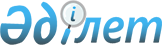 О признании утратившим силу решение маслихата Жамбылской области от 06 апреля 2018 года №22-8 "Об утверждении методики оценки деятельности административных государственных служащих корпуса "Б" аппарата маслихата Жамбылской области и председателя ревизионной комиссии по Жамбылской области"Решение Жамбылского областного маслихата от 21 апреля 2023 года № 2-10. Зарегистрировано Департаментом юстиции Жамбылской области 24 апреля 2023 года № 4998
      В соответствии со статьей 7 Закона Республики Казахстан "О местном государственном управлении и самоуправлении в Республике Казахстан" и статьи 27 Закона Республики Казахстан "О правовых актах", Жамбылский областной маслихат РЕШИЛ:
      1. Признать утратившим силу решение маслихата Жамбылской области от 06 апреля 2018 года № 22-8 "Об утверждении методики оценки деятельности административных государственных служащих корпуса "Б" аппарата маслихата Жамбылской области и председателя ревизионной комиссии по Жамбылской области" (зарегистрировано в реестре государственной регистрации нормативных правовых актов за № 3794).
      2. Аппарату маслихата Жамбылской области в установленном законодательством Республики Казахстан порядке обеспечить:
      1) государственную регистрацию настоящего решения в органах юстиции;
      2) размещение настоящего решения на интернет-ресурсе аппарата маслихата Жамбылской области.
      3. Контроль за исполнением настоящего решения возложить на руководителя аппарата маслихата Жамбылской области.
      4. Настоящее решение вводится в действие по истечении десяти календарных дней после дня его первого официального опубликования.
					© 2012. РГП на ПХВ «Институт законодательства и правовой информации Республики Казахстан» Министерства юстиции Республики Казахстан
				
      Председатель Жамбылского 

      областного маслихата 

А. Нуралиев
